        My Logins:___________________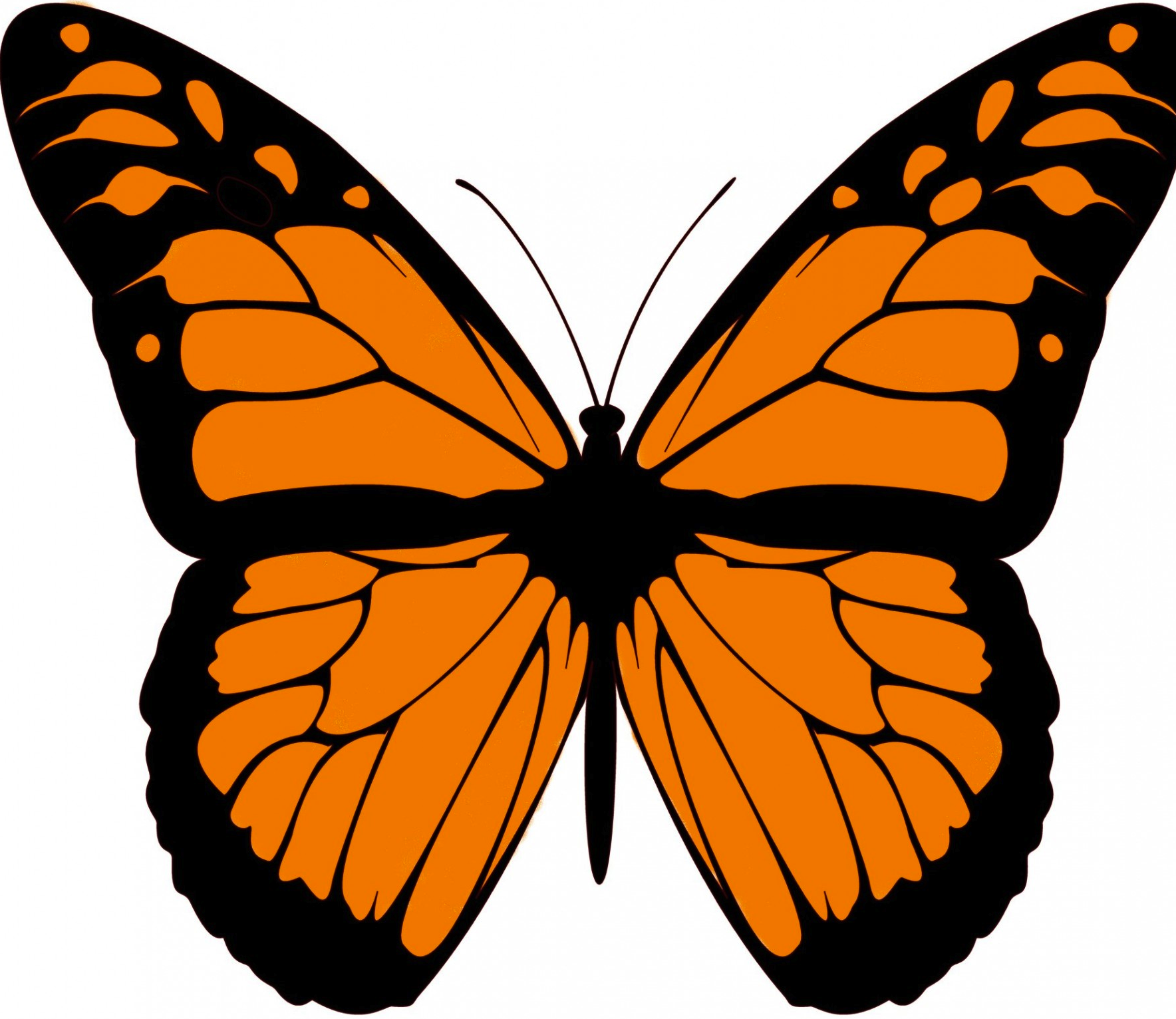 Google:Username: __________________________________Password: __________________________________Myon:Username: __________________________________Password: __________________________________Imagine Learning:Username: _________________________________Password: __________________________________Edmodo:Username: __________________________________Password: __________________________________ST MathUsername: __________________________________Password: __________________________________